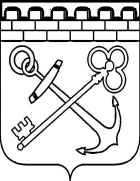 КОМИТЕТ ПО ТОПЛИВНО-ЭНЕРГЕТИЧЕСКОМУ КОМПЛЕКСУЛЕНИНГРАДСКОЙ ОБЛАСТИРАСПОРЯЖЕНИЕ«___»________________2020 г.                                                                                  №___ОБ УТВЕРЖДЕНИИ ФОРМЫ ЗАЯВКИ НА УЧАСТИЕ В ОТБОРЕ МУНИЦИПАЛЬНЫХ ОБРАЗОВАНИЙ  ЛЕНИНГРАДСКОЙ ОБЛАСТИ ДЛЯ ПРЕДОСТАВЛЕНИЯ СУБСИДИЙ ИЗ ОБЛАСТНОГО БЮДЖЕТА ЛЕНИНГРАДСКОЙ ОБЛАСТИ БЮДЖЕТАМ МУНИЦИПАЛЬНЫХ ОБРАЗОВАНИЙ ЛЕНИНГРАДСКОЙ ОБЛАСТИ НА КАПИТАЛЬНОЕ СТРОИТЕЛЬСТВО (РЕКОНСТРУКЦИЮ) ОБЪЕКТОВ ТЕПЛОЭНЕРГЕТИКИ,  ВКЛЮЧАЯ ПРОЕКТНО-ИЗЫСКАТЕЛЬСКИЕ РАБОТЫ В РАМКАХ ПОДПРОГРАММЫ «ЭНЕРГЕТИКА ЛЕНИНГРАДСКОЙ ОБЛАСТИ» В соответствии с п. 3.3 Порядка предоставления и распределения субсидий из областного бюджета Ленинградской области бюджетам муниципальных образований Ленинградской области на капитальное строительство (реконструкцию) объектов теплоэнергетики, включая проектно-изыскательские работы, в рамках подпрограммы «Энергетика Ленинградской области», утвержденного постановлением Правительства Ленинградской области от 21.02.2020 № 76 "О внесении изменений в постановление Правительства Ленинградской области от 14 ноября 2013 года № 400 "Об утверждении государственной программы Ленинградской области "Обеспечение устойчивого функционирования и развития коммунальной и инженерной инфраструктуры и повышение энергоэффективности в Ленинградской области" и признании утратившими силу отдельных постановлений Правительства Ленинградской области полностью или частично":Утвердить форму заявки на участие в отборе муниципальных образований  Ленинградской области для предоставления субсидий из областного бюджета Ленинградской области бюджетам муниципальных образований Ленинградской области на капитальное строительство (реконструкцию) объектов теплоэнергетики,  включая проектно-изыскательские работы, в рамках подпрограммы «Энергетика Ленинградской области» (далее – Заявка) согласно приложению к настоящему распоряжению.Контроль за исполнением распоряжения оставляю за собой.Председатель комитета							                    Ю.В. АндреевОзнакомлен (а):_________________________/И.М. Бурангулов/_________________________/В.Г. Макаров/_________________________/Н.В. Мишан/Исп.: Пузиков А.Н. ____________________(подпись)Приложение
к распоряжению комитета по
топливно-энергетическому комплексу Ленинградской области
от «____» ____________ 2020 г. № ___Заявка на участие в отборе муниципальных образований  Ленинградской области для предоставления субсидий из областного бюджета Ленинградской области бюджетам муниципальных образований Ленинградской области на капитальное строительство (реконструкцию) объектов теплоэнергетики,  включая проектно-изыскательские работы в рамках подпрограммы «Энергетика Ленинградской области»Наименование муниципального образования:Наименование объекта:указывается вид  объекта, адрес (муниципальный район, муниципальное образование, деревня (посёлок, село), улица)Вид работ:указывается вид  работ (проектно-изыскательские, новое строительство, реконструкция).   Полная стоимость проектно-изыскательских  и (или)  строительно-монтажных работ:тыс. руб.Технические характеристики объекта:Иные характеристики объекта:Приложения:________________________________________________- на ___л. в ___ экз.;________________________________________________- на ___л. в ___ экз.;Ответственное лицоГлава администрации муниципального образования_______________________________________	 __________________  ___________________ (наименование)				(подпись) 		(Ф.И.О.)                         							 «___» _________________20____г. Наименование показателяЕдиница измеренияПоказательКотельная (установленная мощность)Гкал/ч.Котельная подключенная нагрузка, в том числе:- ГВС- ОтоплениеГкал/ч.Котельная подключенная нагрузка, в том числе:- ГВС- ОтоплениеГкал/ч.Котельная подключенная нагрузка, в том числе:- ГВС- ОтоплениеГкал/ч.Вид основного топливаТрубопроводы (протяженность в 2-х трубном исчислении)м. п.Способ прокладки трубопроводов (наземный, подземный)Наименование показателяОценочный критерий показателяЗначение оценочного критерия показателяНаличие проектно-сметной документации (ПСД) и положительного заключения государственной экспертизы- в наличии;- проходит государственную экспертизу;- отсутствует.Наличие оформленного земельного участка для проектирования и строительства- Документы имеются;- Документы отсутствуют.Наличие (в случае реконструкции) заключения экспертной организации о необходимости проведения работ- Заключение имеется;- Заключение отсутствует.Количество предписаний контрольно-надзорных органов в отношении объектов топливно-энергетического комплекса муниципальной собственностишт.Доля потребителей, относящихся к категории «население», обеспеченного качественным теплоснабжением- Более 70%;- Менее 70%.Влияние ввода объекта на показатели иных государственных программ- Влияет;- Не влияет.Наличие решения о выводе источника теплоснабжения из эксплуатации на основании схемы теплоснабжения или уведомления от собственника- Наличие решения или уведомления;- Отсутствие решения или уведомления.Количество потребителей, относящихся к категории «население», теплоснабжение которых, непосредственно связано с объектом и его техническим состоянием - Домовладений (шт./чел.)- МКД (шт./чел.)Количество объектов социальной сферы, теплоснабжение которых непосредственно связано с объектом и его техническим состояниемшт./чел.(с расшифровкой наименования объектов соц. сферы: образовательные учреждения, учреждения здравоохранения, дом культуры и т.д.)Прочие потребители (с расшифровкой наименования потребителей)шт./чел.Ф.И.О.ДолжностьТелефонЭлектронный адрес